Mustermann MustermannGeschäftsbereichTel.:	xxx xxxxx-xxxFax:	xxx xxxxx-xxxmuster@xxxx.xxxIm März 2020GeschäftsstelleStraße PLZ OrtAn alle Eltern der 3. Klassen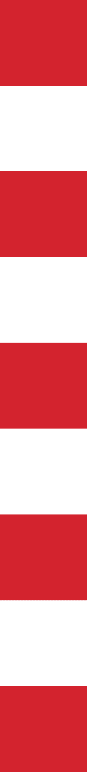 der MusterschuleHessischer Bewegungscheck im Rahmen des Landesprogramms „Sportland Hessen bewegt“Liebe Eltern,Bewegung, Spiel und Sport sind elementare und unverzichtbare Bestandteile einer ganzheitlichen kindlichen Entwicklung. Sie können in vielfältiger Weise die nicht nur die körperliche, sondern auch die sprachliche, emotionale und intellektuelle Entwicklung positiv beeinflussen und auch einen bedeutsamen Beitrag zur Persönlichkeitsentwicklung leisten. Bewegung, Spiel und Sport schaffen gerade im Kindesalter wichtige Ressourcen für ein gesundes Leben und wirken sich positiv nicht nur auf Schulleistungen, sondern auch auf die sozialen Beziehungen von Lehrenden und Lernenden aus.Mit dem Hessischen Bewegungscheck, der ab diesem Schuljahr als Teil des Landesprogramms „Sportland Hessen bewegt“ als Pilotprojekt in zunächst drei Hessischen Schulamtsbezirken eingeführt wird, möchten wir Sie einladen, mit uns bzw. Ihren örtlichen Sportvereinen und Ihrer Schule über die sportmotorische Entwicklung Ihres Kindes ins Gespräch zu kommen. Der Hessische Bewegungscheck besteht aus zwölf Aufgaben, die Aufschluss geben über motorische Basiskompetenzen (z.B. werfen, fangen, balancieren oder rollen) sowie grundlegenden konditionelle Fähigkeiten wie Kraft und Schnelligkeit. Die genauen Testaufgaben sowie weitere Informationen finden Sie auf www.hessischer-bewegungscheck.de. Der Hessische Bewegungscheck wird am xx.yy.zzzzdurch ein speziell geschultes Team unseres Sportkreises in allen dritten Klassen Ihrer Schule durchgeführt. Bitte packen Sie Ihrem Kind für diesen Tag Sportkleidung, Hallenschuhe und etwas zu trinken ein. Ihr Einverständnis vorausgesetzt werden die Ergebnisse im Anschluss durch das Institut für Sportwissenschaften der Goethe-Universität Frankfurt ausgewertet und an Sie übermittelt, um Ihnen eine Rückmeldung zum Bewegungskönnen Ihres Kindes zu geben. Damit erfüllen wir eine Kernforderung sowohl des Deutschen Olympischen Sportbundes wie auch der Kultusministerkonferenz, nach der die motorischen Fähigkeiten von Kindern bereits im Primarbereich erfasst sollen werden, um ihnen adäquate Sportangebote zukommen lassen zu können. Ausdrücklich möchten wir darauf hinweisen, dass beim Hessischen Bewegungscheck auch die Teilnahme von Schülerinnen und Schülern mit Beeinträchtigungen oder Behinderungen erwünscht und möglich ist, auch wenn diese aufgrund ihrer Einschränkungen einige der Aufgaben gegebenenfalls nicht oder nur teilweise ausführen können.Wir würden uns sehr freuen, wenn Sie Ihrem Kind die Teilnahme am Hessischen Bewegungscheck ermöglichen und mit Ihrer Unterschrift unter die anhängende Einverständniserklärung auch der Verarbeitung der Ergebnisse durch den Sportkreis bzw. der Goethe-Universität zustimmen würden. Die Datenverarbeitung geschieht dabei jeweils in pseudoanonymisierter Form, d.h. weder kann die Universität die ihnen übermittelten Ergebnisse einzelnen Kindern namentlich zuordnen noch kann der Sportkreis die genauen Ergebnisse einzelner Kinder einsehen, sondern erhält diese jeweils nur in Relation zur Gesamtstichprobe.Bitte beachten Sie, dass wir die individuelle Auswertung der Ergebnisse Ihres Kindes nur dann an Sie übersenden können, wenn die Einverständniserklärung mit Ihrer Unterschrift bis zum Testtag vorliegt (bitte geben Sie diese daher am besten umgehend bei der/dem Klassenlehrer*in Ihres Kindes wieder ab). Liegt Ihre Erklärung am Testtag nicht vor, kann Ihr Kind trotzdem am Hessischen Bewegungscheck teilnehmen. In diesem Fall können die Daten Ihres Kindes allerdings nicht weiterverarbeitet werden, da sie erst gar nicht an die Goethe-Universität übermittelt, sondern direkt im Anschluss an den Test automatisch gelöscht werden. Aus diesem Grund ist es leider auch nicht möglich, die Einverständniserklärung nach dem Testtag noch nachzureichen.Mit freundlichen Grüßen